Finance & Payroll Officer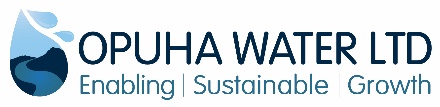 Department: 		Commercial and Business UnitReports to: 	Business Manager	Direct Reports: 	NilKey Relationships: 	OWL Staff, Shareholders, Key Business Partners, StakeholdersWork Type: 	Permanent, Part Time (25-30 hrs per week)Place of Work: 	Opuha House, 875 Arowhenua Rd, RD4, Timaru 7974Opuha water ltd Purpose:  Enabling Our Community Through Sustainable Use Of Natural ResourcesThe intent of this position description is to provide a representative summary of the key functions and responsibilities performed by the incumbent in this role. It does not provide an exhaustive list of responsibilities.  Staff members are expected to perform any duties reasonably requested by the employer. Position Descriptions are subject to review and amendment to reflect changing circumstances from time to time.Purpose of position: The Finance & Payroll Officer role is responsible for, and takes ownership of, the accounts receivable, accounts payable, payroll, tax and financial reporting functions of the business.  Reporting to the Business Manager, this role is for someone experienced who enjoys taking full ownership of the entire transactional accounting function.  You will be responsible for Opuha Water Ltd’s transactional financial processes, the delivery of quality and timely financial information back to the business and play a key role in assisting in developing the annual budget for board approval. You will work closely with your business unit colleagues in achieving these expectations - with the Business Manager providing the necessary process checks, balances and guidance as necessary. And to the Business Administrator who will assist with the financial data entry where required. You must be a team player, someone collaborative in their approach with an easy-going engaging personality.key Performance AReas:Technical Abilities, Experience and QualificationsKEY BEHAVIOURS:It is essential that you are an organised individual with the capacity to manage multiple work streams concurrently.  You will have a great grasp on what excellence looks like and will take pride in seeing that it is achieved.  You will possess a continuous improvement mindset and naturally be driven to go the extra mile, ensuring you deliver great results for your customers.  You will work diligently and with an attention to detail, excellent communication skills and a high degree of flexibility.  You will understand the wider business strategy and how your role enables other roles and business units.  You will positively represent the image of the company at all times, to both internal and external staff, customers and stakeholders.			KEY RESPONSIBILITIES SUCCESS FACTORSHealth & SafetyParticipate and contribute to OWL’s positive health and safety culture and support the belief that all accidents and occupational illnesses can be preventedAdhere to OWL’s health and safety systems and processesFinancial Processing & AccountingCarrying out day to day duties including bank reconciliations and cash managementMaintaining accurate paperless files and financial recordsDevelop and maintain financial SOP’s Responsibility for end to end process of AR & AP:Accounts receivable - processing of invoices in Xero (including recharges), dispatching invoices and statements, customer receipts, direct debit batch processing, debtor management and credit controlAccounts payable - processing of invoices in Xero, commencing and monitoring Approval Max workflow, liaison with management for invoice approvals, supplier payments and batch processingLiaison with customers and suppliers regarding invoicing and account queriesResponsibility for end to end accounting to P&L and balance sheet level (ie. journals, general ledger reconciliations)Regulatory compliance - GST and FBT returnsMaintaining fixed and intangible assets register/sPreparation of monthly financial reports for the company, including business units and/or schemes as requiredPreparation of quarterly financial reports and key commentary for the board of directorsAd hoc financial queries and reporting as raised by management and the wider teamRegular and ad-hoc financial performance reporting to the CEO and BoardAssisting in the development of the annual budget with the Business ManagerSupport as required to the Business and Commercial Manager for:project budgets and board papersforecasts financial analysisannual financial auditHR Administration & PayrollProvide basic HR administrative support on a day-to day basis including guidance on policies and procedures to all employeesMaintain electronic personnel recordsMaintain records on the payroll system in line with changes to contracts, salary reviews, pay rates, market information, and any other information that is relevantEnsure annual, statutory and other leave (ie. sick, bereavement, leave without pay, maternity etc) has been authorised and records are maintained Processing wages and salaries Regulatory compliance - PAYE and other statutory deductions including KiwisaverOtherIdentifying and owning process improvements - continually looking for opportunities to improve efficiency, reliability and productivity of the finance functionContribute to the development/maintenance of company systems Establishing and maintaining strong relationships with internal and external stakeholdersNo serious H&S incidentsEffective communication throughout the whole teamFinancial SOP’s are relevant and kept up to dateEffective business relationships are in place with customers and suppliersCustomer invoices are distributed in a timely mannerDebtors are managed within policySuppliers are paid on timeFixed and intangible asset registers are up to dateAll regulatory and compliance obligations are metFinancial processes and systems are efficient and value addingAccurate financial reports Financial reporting meets internal deadlines to meet Management and Board reportingAnnual budget developed in an accurate, timely and collaborative mannerHR records are kept up to dateCommunicate in a factual and tactful manner with the team around HR enquiriesDiscretion and privacy is maintained at all times when dealing with privileged informationPayroll is accurately processed on timeSKILLS AND ABILITIES		Proven ability across management accounting, tax and financial reportingAccounting qualification, or equivalent industry experienceProficient with Xero or similar cloud-based accounting systemsProficient in Microsoft systems suiteProficient in HR/payroll function and relevant legislationUnderstanding of the requirements of a co-operative entityIs self-motivated with the ability to use their own initiative and prioritise multiple tasks to meet competing deadlinesStrong analytical and problem-solving skills, with a keen eye for detail (to ensure the integrity of financial information)Be able to work both autonomously and as part of a teamProven ability to quickly assimilate to new systems and processes Proven ability to achieve results through effective delegation Ability to apply discretion in dealing with sensitive and confidential information